Charity Trustee DeclarationCorrymeela is a registered Charity. We ask all applicants to confirm their Trustee eligibility and responsibility.By signing this form, you declare that you:Are willing to act as a Charity Trustee.Understand your organisation’s purposes (objects) and rules set out in its governing document.Are not prevented from acting as a charity trustee because you:Have an unspent conviction for an offence involving dishonesty or deception.Are currently declared bankrupt (or subject to bankruptcy restrictions or an interim order).Have an individual voluntary arrangement (IVA) to pay off debts with creditors.Have made a composition or arrangement with or granted a trust deed for creditors and this has not been discharged.Are subject to a moratorium period under a debt relief order or a debt relief restrictions order.Are disqualified from being a company director.Have previously been removed as a trustee by the Commission or the High Court due to misconduct or mismanagement, or removed as a charity trustee by any other charity regulator or Court in the UK.Are disqualified or barred from acting as a trustee of this charity under the Safeguarding Vulnerable Groups (Northern Ireland) Order 2007 (as amended by the Protection of Freedoms Act 2012).You also declare that:The information you provide is true, complete and correct.You will comply with your responsibilities as a trustee set out in the Charity Commission for Northern Ireland’s guidance. 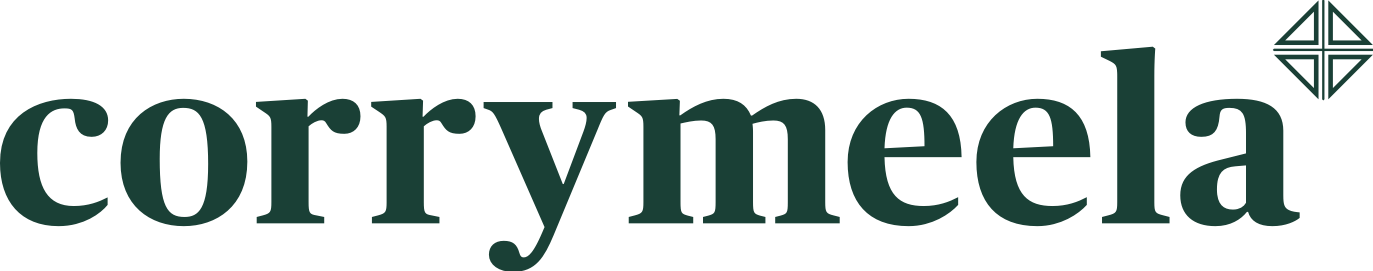 Name Signature(If invited for interview you will be asked to counter sign in person.)Date